Министерство образования науки и культуры Республики Дагестан Районный  этап республиканского конкурса «Лучший учитель родного языка и литературы -2019»Авар мац1алъул  дарс 11 классалда                                     Эпиграф             «Басриябги ц1уне, ц1ияб лъа»         Цо бугони, рорч1ами , лъимал . К1иабизе бугони,                                                                                                                                                             дун йиго Буртабазул гьоркьохъеб школалъул авар мац1алъул ва адабияталъул муг1алим Мадина Мух1амадовна.Талих1алъ, дица жакъа дарс бачине буго нужер классалда. Дида раг1ана нуж ругилан бищунго лъик1ал лъимал. Узухъда, ц1акъ бокьилаан гьаб нилъее ц1араб болжал гъирагун т1обит1изе.Лъабабизе бугони, байбихьизин нилъерго дарс. Ва ахиралдаги кинаб тема нужеца рагьун бук1араб араб дарсида. Араб дарсида нижеца бицун бук1ана обращениязул ва гьоркьор кколел раг1абазул. Гьелгун ругел предложениязулъ  лъалхъул ишараби лъеялъул.Гьабсаг1ат нилъеца х1аракат бахъила нужер кумекалдалъун щвараб лъай щулалъизабизе.Рач1а байбихьизин. Нилъер дарс ина х1ай х1исабалда.Нилъер  дарсил  т1оцебесеб бут1а буго « Г1акълудал гьужум» Т1анк1азул бак1алда данде кколеб раг1и лъе . 1.Калам лъиде,ялъуни сунде буссинабун бугебали бихьизабулеб раг1иялданиги раг1абазул г1уц1иялданиги………………………………………….абула.2……………………………….. гьоркьор колел раг1абиян абула.1.Гьал предложениял хъвай ,кколелъур лъалхъул ишараби лъе,лъалхъул ишараби лъеялъе г1илла баян гьабе.2. Щибаб предложениялъе баян кье. (характеристика).3.Гьал предложениязухъ ралагьун , кинал авар мац1алъул темабазул х1акъалъулъ  лъай нужее х1ажалъараб .1. Яхъа, эбел, къват1ие,цо г1аламат бихьизе.2.Дун гьаб дирго х1алт1иялдаса, дица цебеги абун бук1ана гьеб , ц1акъ разиго вуго.3. Талих1алъ,гьеб къоялъ эмен рокъов вук1инч1о.(Цере лъуг1араз борхила карточка)Бищунго нужер пикру кинал раг1абазде буссун бук1араб ? Эбел , дица цебеги абун бук1ана гьеб,талих1алъ.Щай гьездехун буссараб пикру? (гьел руго обращениял,гьор.кколел раг1, гьор. кколел пр.)- Ц1але обращениялгун ругеб предложение.-Ц1але гьоркьор кколел раг1абигун бугеб предложение.-Ц1але гьоркьоб кколеб предложениегун бугеб предложение.2. Ралагье доскаялде  .Предложениязулъ ругел подлежащиял обращенияллъун, гьоркьор кколел раг1абилъун ккезарун предложениял хисизарун хъвай.Талих1алъ къвал бана гьанже Расулида.(Талих1алъ, Расул жакъа ц1акъ вохун вуго.)Мух1амадица гьалмагъзабазулгун лъай-хъвай гьабуна.( Мух1амад,  дуца гьалмагъзабазулгун лъай-хъвай  гьабунищ? )- Ц1але предложениял кколеб интонацияги ц1унун.- Кинал предложениял нужер лъугьарал?(суалиял)3. Гьанже абеха жакъа кинаб бугеб нилъеда цебе ч1араб масъала.Нужеда цебеккун обращениязул ва гьоркьор кколел раг1абазул х1акъалъулъ лъалеб баян г1ат1ид гьабизе, гьел каламалъулъ х1алт1изарун бажари, гьелгун ругел предложениязулъ лъалхъул ишараби лъезе лъай.Гьанже к1иябго камандаялъ х1адур гьабе кластер.1 командаялъ обращениязда т1асан 2 командаялъ гьоркьор кколел раг1аби ва предложениязда т1асан .Лъач1еб бич1ч1инч1еб дидаги ц1ехе. Мисалалги раче щибаб баяналъе4.Кластер г1уц1и.5. Доскаялда х1алт1и. Гьанже нилъ г1енеккила к1иябго командаялъухъ. Кластер ц1унун, к1и-к1и ц1алдохъан доскаялде рахъинарила.-Цоцазул кластеразул хал гьабила камураб т1аде жубала.6.Т1адкъай :«V»-ишараялдалъун бихьизабила нужеда цебеккунго лъалеб темаялъул х1акъалъулъ баян.«-» нужеда лъалареб , нужер шаклъи ккезабулеб.«+» нужее рек1ее г1ураб.«?»нужее лъазе бокьараб , амма нужеда лъалареб.Ц1алдохъабаз ц1езарурал таблицабазул хал гьабила.7. Нужеда лъалеб щиб батараб?-Кинаб ц1ияб информация нужее щвараб ?-Киналго рази ругищ гьаб информациялда?-Нужер щаклъи  кинаб баккараб?-Кинал суалал нужер раккарал? Кье гьел  цогидаб группаялъе ,цадахъ жаваб батила.8.Кластеразул хал гьабила. Ц1идасан ц1алддохъабазе кьун бук1араб баян г1олищ г1оларищали балагьила.Щиб т1аде   жубазе бегьулеб? Киналго рази ругищ гьасул пикруялда ?Т1урарал жавабал кье .Кластер х1алт1изабизе  бегьула нужеца хадусел т1адкъаял т1уразарулагоги  .9.Х1ухь бахъиялъул лах1зат .К1иябго группаялъ  конверталъуб бугеб  кици кколеб тартибалда лъела. Гьелъул маг1на кин бич1ч1унищали ц1ехела. (Тарбия кьеялъулаб рахъги цебет1езабила)1.Эбел-эмен разияб лъимер – лъуг1и гьеч1еб хазина.(бищунго хирияб жо бугин лъимер . Гьелъ гьабураб лъик1лъи лъуг1и гьеч1еб хазина бугин)2.Ват1аналъул т1алаб т1обит1улаго,Т1ерхьарал ц1вабзазул ц1ар к1оченаро.Суратаздасан х1алт1и    Текст «Мозайка»Гьал предложениял цоцазда хадур цереги лъун, гьезул текст лъугьинабе.Узухъда, нилъер улкаялда рохьаз к1удияб бак1 ккола. Хириял ц1алдохъаби, нилъеца, цо бугони, гьел ц1униялде , к1иабизе бугони,ц1иял г1езариялде к1удияб к1варги кьола.Дир х1исабалда , гьеб масъала бергьенлъиялда г1умруялде бахъинабиялда т1ад х1алт1улел руго рик1к1ен г1емерал г1алимзабиги агрономалги.______Бит1араб текстХириял ц1алдохъаби, нилъеца, цо бугони, гьел ц1униялде ,к1иабизе бугони,ц1иял г1езариялде к1удияб к1варги кьола. Дир ,х1исабалда гьеб масъала бергьенлъиялда г1умруялде бахъинабиялда т1ад х1алт1улел руго рик1к1ен г1емерал г1алимзабиги агрономалги. Узухъда, нилъер улкаялда рохьаз к1удияб бак1 ккола. 10. Гьанже т1убазабила х1алт1и :1 ва 2 группаялъХал гьабе кинал каламалъул бут1аби ккун ругищали обращенияллъун . Т1анк1азул бак1алда гьоркьор риччарал х1арпалги лъе ,г1оларел лъалхъул ишарабиги лъун хъвай текст.Маг1арухъе уне… хъах1ила… нак1…ал_ Хъван бит1ани …кагъат т1об…т1иларищ_Цо паная… х1ухьел бух1уле… рек1елК1веларищ босизе_ Самаалъул нак1_Г1инкъав_ мунищ      гьав гъул…гъулев вугев?Унтарав_ мун г1емер хьвадуге .К1иабилев_дуца торг1о дихъе кье Васав_ дургун къвариг1ел  къадго т1убан бук1анин.Видео «Нухраг1унк1к1 ва хоно»11.У ялъуни «гуро» абе 1.Хит1аб ккола калам лъидехун ялъуни сундехун буссун бугебали бихьизабулеб раг1и.2. Гьоркьор кколел раг1аби ва обращениял предложениялъул членал ккола.3. Талих1алъ жакъа хинаб къо буго . Талих1алъ обращение ккола.4. Предметияб ц1аралъул бак1алда х1алт1изаруни прилагательноял , причастиял,рик1к1енал  предложениялъулъ гьелги обращениелъун ккезе бегьула.5.Гьоркьор кколел раг1аби кирехун ккун ругониги, запятаялдалъун т1езаризе бегьула.6.Узухъда абураб гьоркьоб кколеб раг1и ккола калам бач1араб бак1 бихьизабулеб группа.7.Обращениял рук1уна т1ирит1арал ва т1ирит1ич1ел .8.Гьоркьор кколел предложениял скобкабаздалъун т1езаруларо.12.Рокъобе х1алт1и –кагъат хъвазе , к1удияй эбелалде, гьалмагъалде, вацасде…. г1агарлъиялде  гьоркьор кколел раг1аби , обращениял  х1алт1изарун. Рефлексия Ц1алдохъабазе къиматал лъела.Баркалаялъул кагътал кьела.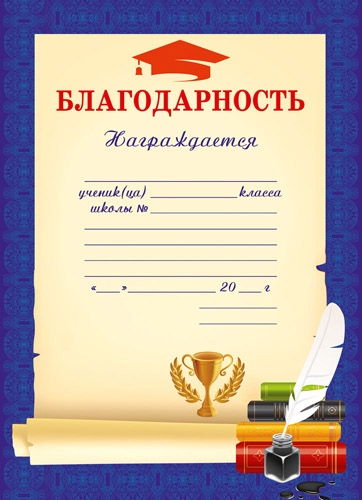 